Таблица 1Данные метеорологических наблюдений за прошедшие и текущие суткиПримечание: 900 - время местное  * - нет данных.  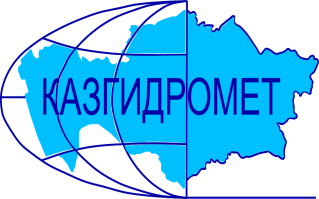 РЕСПУБЛИКАНСКОЕ ГОСУДАРСТВЕННОЕ ПРЕДПРИЯТИЕ «КАЗГИДРОМЕТ»ДЕПАРТАМЕНТ ГИДРОЛОГИИГидрометеорологическая информация №57включающая: данные о температуре воздуха, осадках, ветре и высоте снежного покрова по состоянию на 27 марта 2024 г.Гидрометеорологическая информация №57включающая: данные о температуре воздуха, осадках, ветре и высоте снежного покрова по состоянию на 27 марта 2024 г.ОбзорЗа прошедшие сутки в горных районах юга наблюдались осадки (до 12 мм). Снежный покров продолжает оседать и уплотняться. Температурный фон в горах: на востоке от 11°С мороза до 8°С тепла; на юго-востоке от 2°С мороза до 14°С тепла; на юге от 6°С до 11°С тепла. Днем местами наблюдались оттепели: на востоке до 15°С; на юго-востоке до 18°С; на юге до 23°С. Усиление ветра и метелей не отмечалось.Не рекомендуется выход на крутые заснеженные склоны в бассейнах рек Улкен и Киши Алматы из-за возможного провоцирования схода лавин. Будьте осторожны в горах!                                                                                                                                                                                                                                                                                                                                                                                                                                                                                                                                                                                                                                                                                                                                                                                                                                                                                                                                                                                                                                                                                                                                                                                                                                                                                                                                                                                                                                                                                                                                                                                                                                                                                                                                                                                                                                                                                                                                                                                                                                                                                                                                                                                                                                                                                                                                                                                                                                                                                    Прогноз погоды по горам на 28 марта 2024 г.Илейский Алатау: днем дождь, гроза. Ветер западный 9-14 м/с.на 2000 м: Температура воздуха ночью 3-8, днем 12-17 тепла.на 3000 м: Температура воздуха ночью 2 мороза-3 тепла, днем 4-9 тепла.Жетысуский Алатау: в конце дня местами дождь. Ветер юго-западный 9-14 м/с.на 2000 м: Температура воздуха ночью 0-5 мороза, днем 2-7 тепла.на 3000 м: Температура воздуха ночью 0-5 мороза, днем 0-5 тепла.Киргизский Алатау: дождь, днем местами сильный дождь, гроза. Местами туман. Ветер юго-западный 9-14, местами 15-20, днем порывы 23-28, временами 30 м/с и более. Температура воздуха ночью 2-7, днем 11-16 тепла.Таласский Алатау: дождь, утром и днем очень сильный дождь, в конце дня переходом в мокрый снег. Ветер юго-западный, западный 8-13, порывы 15-20 м/с. Температура воздуха ночью и днем 1-6 тепла с дальнейшим понижением.Западный Алтай: местами небольшие осадки (преимущественно дождь), туман. Ветер юго-восточный 9-14 м/с. Температура воздуха ночью 0-5 тепла, местами 5-10 мороза, днем 10-15, местами 0-5 тепла.Тарбагатай: без осадков. Местами туман. Ветер юго-восточный 9-14 м/с. Температура воздуха ночью 0-5 тепла, днем 8-13, местами 18 тепла.ОбзорЗа прошедшие сутки в горных районах юга наблюдались осадки (до 12 мм). Снежный покров продолжает оседать и уплотняться. Температурный фон в горах: на востоке от 11°С мороза до 8°С тепла; на юго-востоке от 2°С мороза до 14°С тепла; на юге от 6°С до 11°С тепла. Днем местами наблюдались оттепели: на востоке до 15°С; на юго-востоке до 18°С; на юге до 23°С. Усиление ветра и метелей не отмечалось.Не рекомендуется выход на крутые заснеженные склоны в бассейнах рек Улкен и Киши Алматы из-за возможного провоцирования схода лавин. Будьте осторожны в горах!                                                                                                                                                                                                                                                                                                                                                                                                                                                                                                                                                                                                                                                                                                                                                                                                                                                                                                                                                                                                                                                                                                                                                                                                                                                                                                                                                                                                                                                                                                                                                                                                                                                                                                                                                                                                                                                                                                                                                                                                                                                                                                                                                                                                                                                                                                                                                                                                                                                                                    Прогноз погоды по горам на 28 марта 2024 г.Илейский Алатау: днем дождь, гроза. Ветер западный 9-14 м/с.на 2000 м: Температура воздуха ночью 3-8, днем 12-17 тепла.на 3000 м: Температура воздуха ночью 2 мороза-3 тепла, днем 4-9 тепла.Жетысуский Алатау: в конце дня местами дождь. Ветер юго-западный 9-14 м/с.на 2000 м: Температура воздуха ночью 0-5 мороза, днем 2-7 тепла.на 3000 м: Температура воздуха ночью 0-5 мороза, днем 0-5 тепла.Киргизский Алатау: дождь, днем местами сильный дождь, гроза. Местами туман. Ветер юго-западный 9-14, местами 15-20, днем порывы 23-28, временами 30 м/с и более. Температура воздуха ночью 2-7, днем 11-16 тепла.Таласский Алатау: дождь, утром и днем очень сильный дождь, в конце дня переходом в мокрый снег. Ветер юго-западный, западный 8-13, порывы 15-20 м/с. Температура воздуха ночью и днем 1-6 тепла с дальнейшим понижением.Западный Алтай: местами небольшие осадки (преимущественно дождь), туман. Ветер юго-восточный 9-14 м/с. Температура воздуха ночью 0-5 тепла, местами 5-10 мороза, днем 10-15, местами 0-5 тепла.Тарбагатай: без осадков. Местами туман. Ветер юго-восточный 9-14 м/с. Температура воздуха ночью 0-5 тепла, днем 8-13, местами 18 тепла.Адрес: 020000. г. Астана. пр. Мәңгілік Ел 11/1. РГП «Казгидромет»; e-mail: ugpastana@gmail.com; тел/факс: 8-(717)279-83-94Дежурный гидропрогнозист: Букабаева А.; Дежурный синоптик: Медеуова Г..Адрес: 020000. г. Астана. пр. Мәңгілік Ел 11/1. РГП «Казгидромет»; e-mail: ugpastana@gmail.com; тел/факс: 8-(717)279-83-94Дежурный гидропрогнозист: Букабаева А.; Дежурный синоптик: Медеуова Г..Примечание: Количественные характеристики метеовеличин приведены в таблице 1.Примечание: Количественные характеристики метеовеличин приведены в таблице 1.№ по схе-меНазваниястанций и постовв горных районах КазахстанаВысота станции над уровнемморяВысотаснежногопокров, см. в 90027.03Количествоосадков, ммКоличествоосадков, ммИзменениевысотыснега в см. за суткиСкорость направление ветра, м/с.в 90027.03Температуравоздуха, ° CТемпературавоздуха, ° CЯвления погоды№ по схе-меНазваниястанций и постовв горных районах КазахстанаВысота станции над уровнемморяВысотаснежногопокров, см. в 90027.03задень26.03заночь27.03Изменениевысотыснега в см. за суткиСкорость направление ветра, м/с.в 90027.03t ° Сmаx26.03t ° Св 90027.03Явления погодыЗападный и Южный АлтайЗападный и Южный АлтайЗападный и Южный АлтайЗападный и Южный АлтайЗападный и Южный АлтайЗападный и Южный АлтайЗападный и Южный АлтайЗападный и Южный АлтайЗападный и Южный АлтайЗападный и Южный АлтайЗападный и Южный Алтай1МС Лениногорск 80976-1ЮВ-26.0-1.02МС Самарка49645-5З-15.04.03МС Зыряновск45599-6В-16.0-6.04МС Катон-Карагай106762-2ЮВ-87.01.05МС Заповедник Маркаколь1450138-3Штиль3.0-11.0Хребет ТарбагатайХребет ТарбагатайХребет ТарбагатайХребет ТарбагатайХребет ТарбагатайХребет ТарбагатайХребет ТарбагатайХребет ТарбагатайХребет ТарбагатайХребет ТарбагатайХребет Тарбагатай6МС Уржар489Снег мест.0Штиль15.08.0хребет Жетысуский (Джунгарский) Алатаухребет Жетысуский (Джунгарский) Алатаухребет Жетысуский (Джунгарский) Алатаухребет Жетысуский (Джунгарский) Алатаухребет Жетысуский (Джунгарский) Алатаухребет Жетысуский (Джунгарский) Алатаухребет Жетысуский (Джунгарский) Алатаухребет Жетысуский (Джунгарский) Алатаухребет Жетысуский (Джунгарский) Алатаухребет Жетысуский (Джунгарский) Алатаухребет Жетысуский (Джунгарский) Алатау7МС Лепси101212-4Штиль15.0-2.48МС Когалы141018-7ВСВ-511.06.3хребет Узынкара (Кетмен)хребет Узынкара (Кетмен)хребет Узынкара (Кетмен)хребет Узынкара (Кетмен)хребет Узынкара (Кетмен)хребет Узынкара (Кетмен)хребет Узынкара (Кетмен)хребет Узынкара (Кетмен)хребет Узынкара (Кетмен)хребет Узынкара (Кетмен)хребет Узынкара (Кетмен)9МС Кыргызсай127300С-118.213.6хребет Илейский Алатаухребет Илейский Алатаухребет Илейский Алатаухребет Илейский Алатаухребет Илейский Алатаухребет Илейский Алатаухребет Илейский Алатаухребет Илейский Алатаухребет Илейский Алатаухребет Илейский Алатаухребет Илейский Алатау10АМС т/б Алматау187049-4ЮВ-113.07.011СЛС Шымбулак220067-6ЮЮВ-113.45.512СЛС БАО2516106-7Ю-111.55.413МС  Мынжилки301769-1Ю17.20.214АМС пер.Ж-Кезен333363-2ЮЮЗ-4/174.41.1хребет Каратаухребет Каратаухребет Каратаухребет Каратаухребет Каратаухребет Каратаухребет Каратаухребет Каратаухребет Каратаухребет Каратаухребет Каратау15МС Ачисай82112.0ССВ-122.810.7Дождьхребет Таласский Алатаухребет Таласский Алатаухребет Таласский Алатаухребет Таласский Алатаухребет Таласский Алатаухребет Таласский Алатаухребет Таласский Алатаухребет Таласский Алатаухребет Таласский Алатаухребет Таласский Алатаухребет Таласский Алатау16МС Чуулдак194757-4ЮЗ-214.56.3